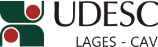 DESIGNA SERVIDORES RESPONSÁVEIS PELO PREGÃO Nº 755/2015.O Diretor Geral do Centro de Ciências Agroveterinárias, no uso de suas atribuições,RESOLVE:Designar os servidores abaixo relacionados para realização do Pregão 755/2015, referente à aquisição de equipamentos e utensílios médicos e odontológicos, laboratorial e hospitalar e aparelhos de medição e orientação para os Centros: CAV, CEO, CEAVI, CERES, CEFID e CEPLAN da UDESC, Processo nº UDESC 9877/2015:Pregoeiro(a):Téc. Décio Luiz PoliEquipe de apoio:Téc. Antonio Fernando GóesTéc. Fabrício Celso Souza SteffenTéc. Fabiane Zulianello dos SantosTéc. Glória Maria FernandesTéc. Sônia das Graças da Rosa PereiraResponsável Técnico: Prof. Clóvis Eliseu GewehrProf. Valter Antonio BecegatoTéc. Luciano SchweitzerTéc. Nívio Roberto Lins FernandesProf. João Fert NetoDiretor Geral do CAV/UDESCPORTARIA INTERNA DO CAV Nº 125/2015, de 24/06/2015